A Quantitative Analysis of Course EvaluationWhat would influence the overall score of a course?Ethnicity Research Pod | Faith, Leah, Shuo | SOCI 2051429/11/2020IntroductionCodebook
Variable Meaning eval #: for future reference sequence: which course? year: which year? instructor: who taught? overall: mean score of the responses to the question “Overall, this was an excellent course.” discussion: … “the instructor facilitated discussions that were engaging and useful.” learning: … “the instructor helped you gain significant learning from the course content.” inclusivity: … “the instructor worked to create an inclusive and welcoming learning environment.” contribution: … “Overall, this instructor made a significant contribution to your learning.”Descriptive StatisticsWe evaluated 205 classes belonged to HUMA or SOSC sequence in the year of 2019. There are 1737 students enrolled in a HUMA course, and 1648 students enrolled in a SOSC course. HUMA courses received a 4.33 overall score on average, while SOSC courses received 4.5. HUMA courses received a 4.58 Inclusivity score on average, SOSC 4.62.1. Inclusivity RankGenerally speaking, SOSC sequences perform better than HUMA sequences in terms of Overall score. 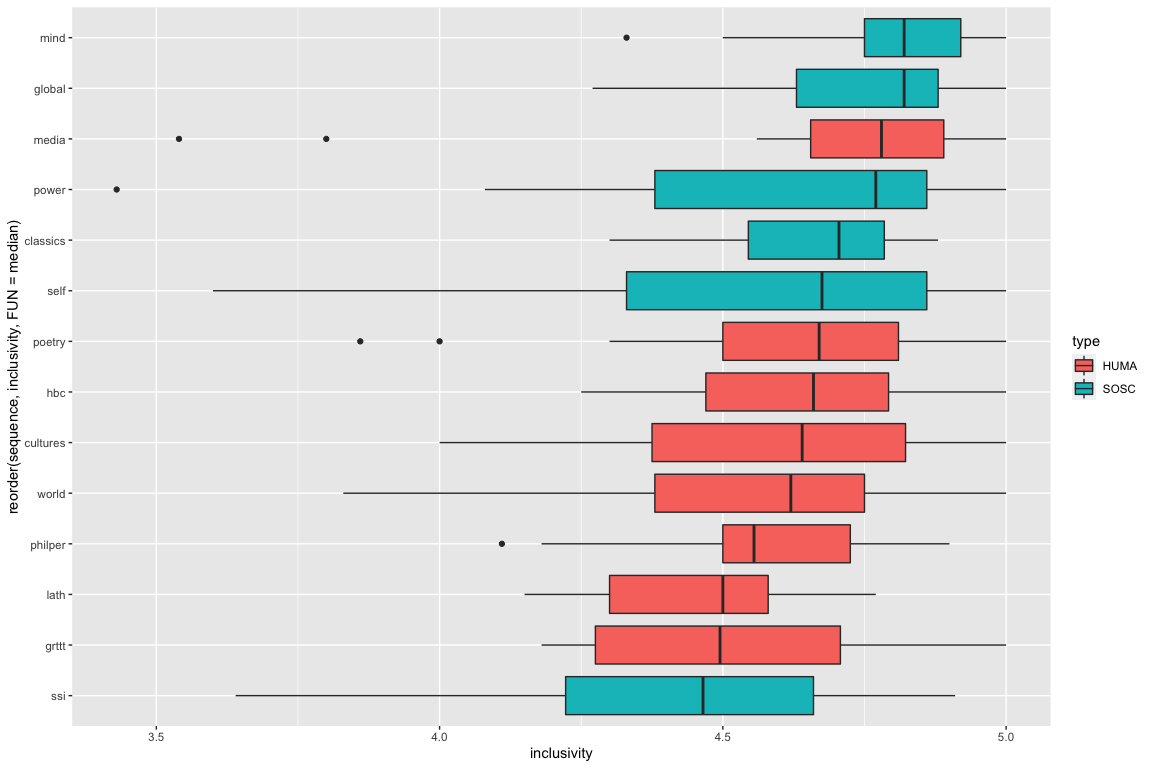 2. Overall RankGenerally speaking, SOSC sequences also perform better than HUMA sequences in terms of Inclusivity score. 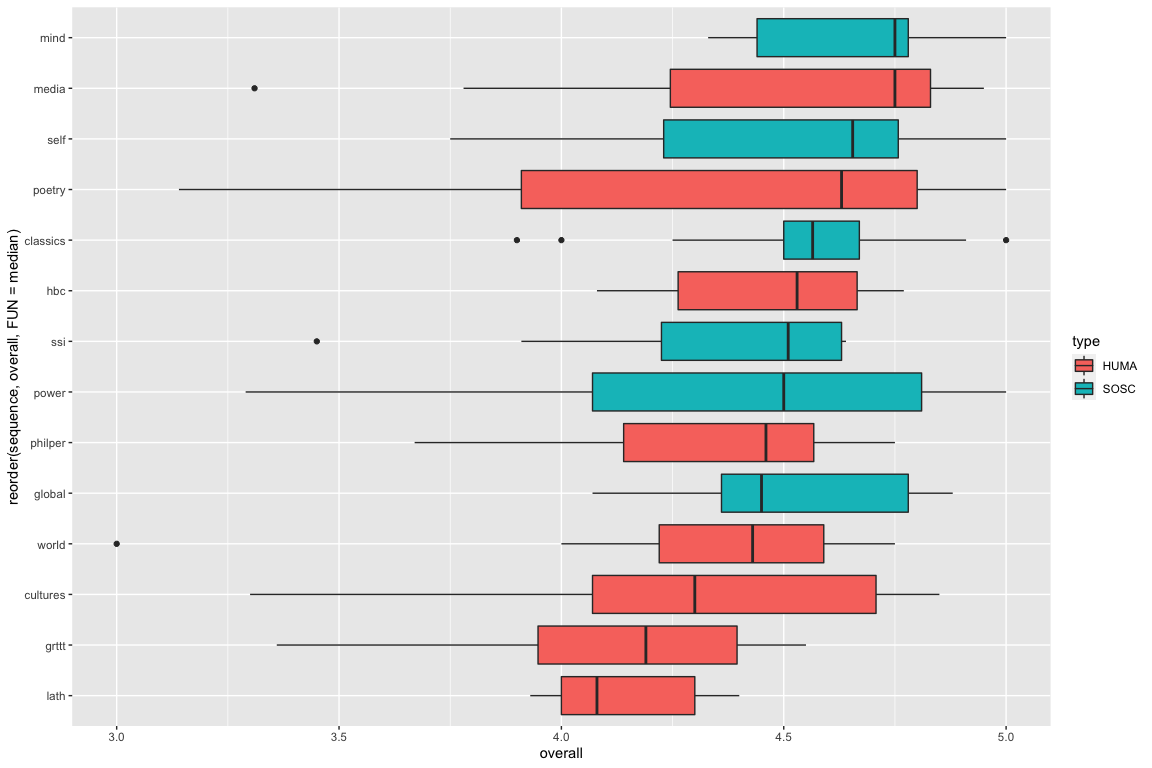 3. Correlation between Inclusivity and OverallGenerally speaking, there is a positive relationship between the two. To achieve a higher overall score, HUMA courses have too have a higher inclusivity score.Estimate separate linear regression models of the relationship between inclusivity and overall score for each type of course (HUMA/SOSC). The table reports the estimated parameters and standard errors.## # A tibble: 4 x 8
## # Groups:   type [2]
##   type  data              model term       estimate std.error statistic  p.value
##   <chr> <list>            <lis> <chr>         <dbl>     <dbl>     <dbl>    <dbl>
## 1 HUMA  <tibble [104 × 9… <lm>  (Intercep…   -0.976    0.402      -2.43 1.71e- 2
## 2 HUMA  <tibble [104 × 9… <lm>  inclusivi…    1.16     0.0877     13.2  8.14e-24
## 3 SOSC  <tibble [101 × 9… <lm>  (Intercep…    0.434    0.320       1.36 1.78e- 1
## 4 SOSC  <tibble [101 × 9… <lm>  inclusivi…    0.879    0.0690     12.7  1.42e-22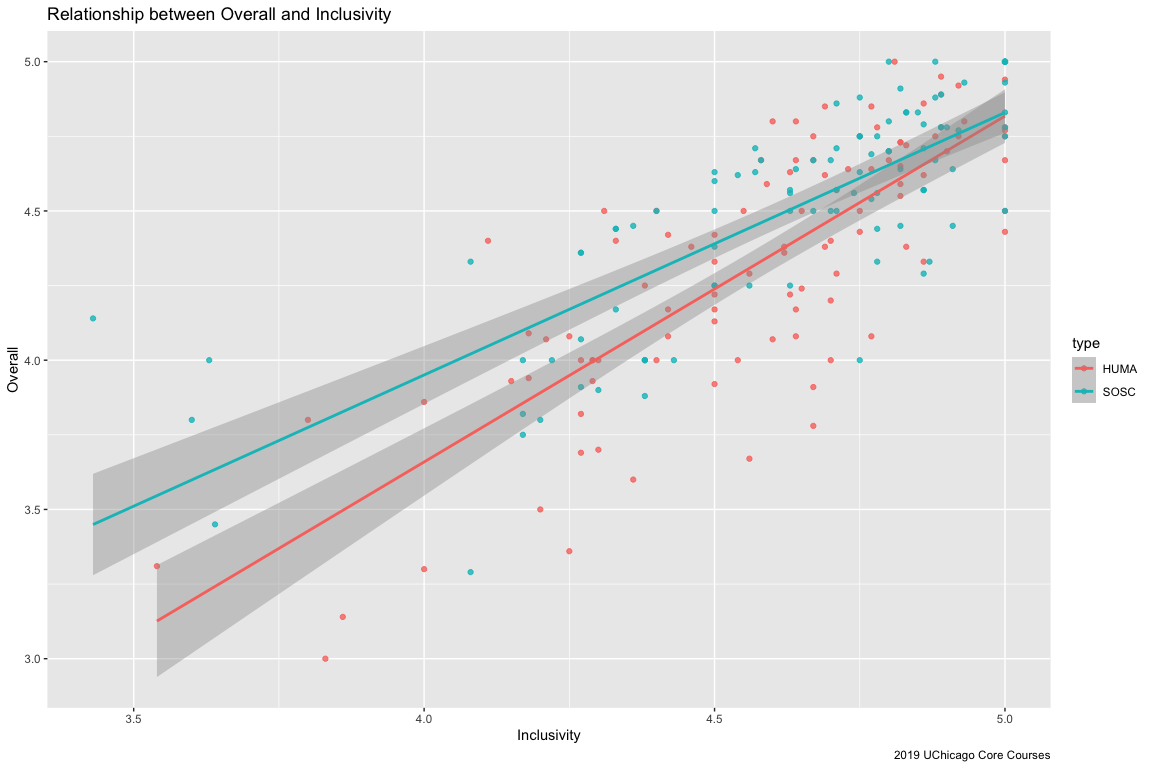 Add more variables into the linear modelConsidering HUMA and SOSC together, estimate the linear model: overall ~ inclusivityConsidering HUMA and SOSC together, estimate the linear model: overall ~ type + enrolled + discussion + learning + inclusivity + contributionGraphsThese graphs demonstrate the second linear model: overall ~ type + enrolled + discussion + learning + inclusivity + contributionIt appears that these three variables in the course evaluation are significantly related with the overall score, namely: 1. learning: … “the instructor helped you gain significant learning from the course content.” 2. inclusivity: … “the instructor worked to create an inclusive and welcoming learning environment.” 3. contribution: … “Overall, this instructor made a significant contribution to your learning.” 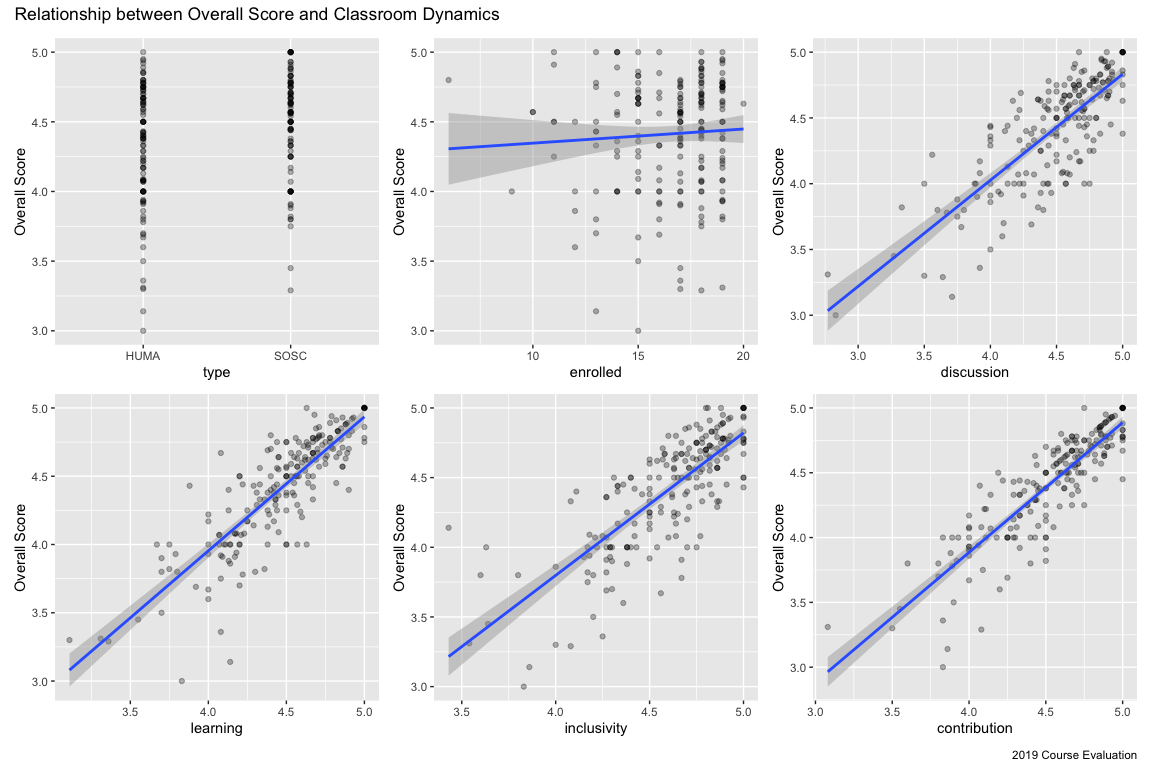 termestimatestd.errorstatisticp.value(Intercept)-0.29249760.2648535-1.1043750.2707377inclusivity1.02265780.057429417.8072250.0000000termestimatestd.errorstatisticp.value(Intercept)-0.85254780.2104793-4.05050690.0000735typeSOSC0.02395320.02732580.87657830.3817834enrolled0.00779000.00537701.44875000.1489973discussion0.10307580.06159151.67353940.0958082learning0.27384450.08807633.10917310.0021540inclusivity0.31609980.06565314.81469420.0000029contribution0.43855870.09699954.52124510.0000106